LICENCES SPORTIVES 2020/2021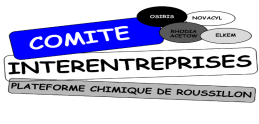 PECHE ET CHASSEAYANTS DROITS et CONJOINTDate limite pour déposer votre demande de subvention : 18/12/2020Aide sur les licences pour les ayants droit actif et conjoints de 50% sur le coût de la licence (voir tableau). Limité à 1 subvention par ayant droit et conjoint et par an.ATTENTION : Le dossier doit être rendu avec la copie de la licence ou copie de la demande de licence. S’il y a plusieurs dossiers de licences pour une même famille, le CIE fera un seul virement par famille. Merci de compléter la fiche récapitulative de licences.PARTIE A FAIRE COMPLETER PAR UN DIRIGEANT DE L’ASSOCIATION	Je soussigné M……………………………………………….. en qualité de : ………………………… de l’association, certifie sur l’honneur que (NOM et PRENOM) : …………………………………………………………………………………pratique ce sport et a fait l’objet de la délivrance d’une licence.PRIX DE LA LICENCE : ………. €SIGNATURE du dirigeant, CACHET du CLUB et téléphone :AUCUNE SUBVENTION NE SERA ALLOUEE SANS LA TOTALITE DES DOCUMENTS DEMANDES		DATE : 							SIGNATURE du salarié (e) :DEMANDE A RAPPORTER AU BUREAU Service Sports et Loisirs    04.74.11.37.80Mme BEAUDE Sophie    Mail : osiris25@wanadoo.frCOUT LICENCE MAX PRISE EN COMPTE PAR LE CIECOUT LICENCE MAX PRISE EN COMPTE PAR LE CIECOUT LICENCE MAX PRISE EN COMPTE PAR LE CIECOUT LICENCE MAX PRISE EN COMPTE PAR LE CIECOUT LICENCE MAX PRISE EN COMPTE PAR LE CIECOUT LICENCE MAX PRISE EN COMPTE PAR LE CIEFOOT30.00 €GYMNASTIQUE40.00 €TIR A L’ARC30.00 €BASKET40.00 €BADMINTON60.00 €TENNIS TABLE53.00 €TENNIS30.00 € NATATION50.00 € + 11 ansDANSE20.00 € loisirs36.00€ compétitionJUDO40.00 €PETANQUE40.00 €GYM VOLONTAIRE20.00 €RUGBY20.00 €KARATE37.00 €CHASSE100.00 €EQUITATION30.00 €VOLLEY20.00 €PECHE100.00 €BOXE50.00 €VELO/BICROSS50.00 €ESCALADE/SKI40.00 €   Pour toutes les activités qui n’ont pas de licences (musique, danse/gym dans une association,…)Pour toutes les activités qui n’ont pas de licences (musique, danse/gym dans une association,…)Pour toutes les activités qui n’ont pas de licences (musique, danse/gym dans une association,…)Pour toutes les activités qui n’ont pas de licences (musique, danse/gym dans une association,…)Pour toutes les activités qui n’ont pas de licences (musique, danse/gym dans une association,…)20.00 €CADRE A COMPLETER PAR LE SALARIENOM et PRENOM du SALARIE :ENTITE :1 Paiement par virement bancaire par famille sera effectué. Merci de fournir un RIB et de regrouper les demandes concernant les licences (adultes et enfants)